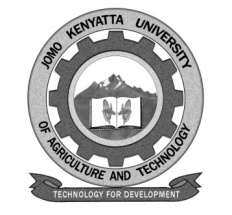 W1-2-60-1-6JOMO KENYATTA UNIVERSITY OF AGRICULTURE AND TECHNOLOGYUNIVERSITY EXAMINATIONS 2020/2021SUPPLEMENTARY/SPECIAL EXAMINATION FOR THE DEGREE OF BACHELOR MMB 2301: ANTI-MICROBIAL RESISTANCEDATE: MARCH 2021	                                                                                    TIME: 2 HOURS   INSTRUCTIONS:	ANSWER QUESTION ONE (COMPULSORY) AND ANY OTHER TWO QUESTIONSQUESTION ONE: 30 MARKSa.	State the natural causes of anti-microbial Resistances.			(6 marks)b.	Explain how gene transfer influence anti-microbial resistance.		(6 marks)c.	What is the role of enteric pathograns in anti-microbial resistance.	(6 marks)d.	Briefly describe  mutation in relation to anti-microbial resistance.	(6 marks)e.	Explain how gender and sex influence anti-microbial resistance.	(6 marks)QUESTION TWO: 20 MARKSDiscuss the  epidemiology of microbial disease in the local resource countries.QUESTION THREE: 20 MARKSDiscuss the predisposing factors to anti-microbial resistance.QUESTION FOUR: 20 MARKSDiscuss the significance of anti-microbial resistance.